Раздел I. Планируемые результаты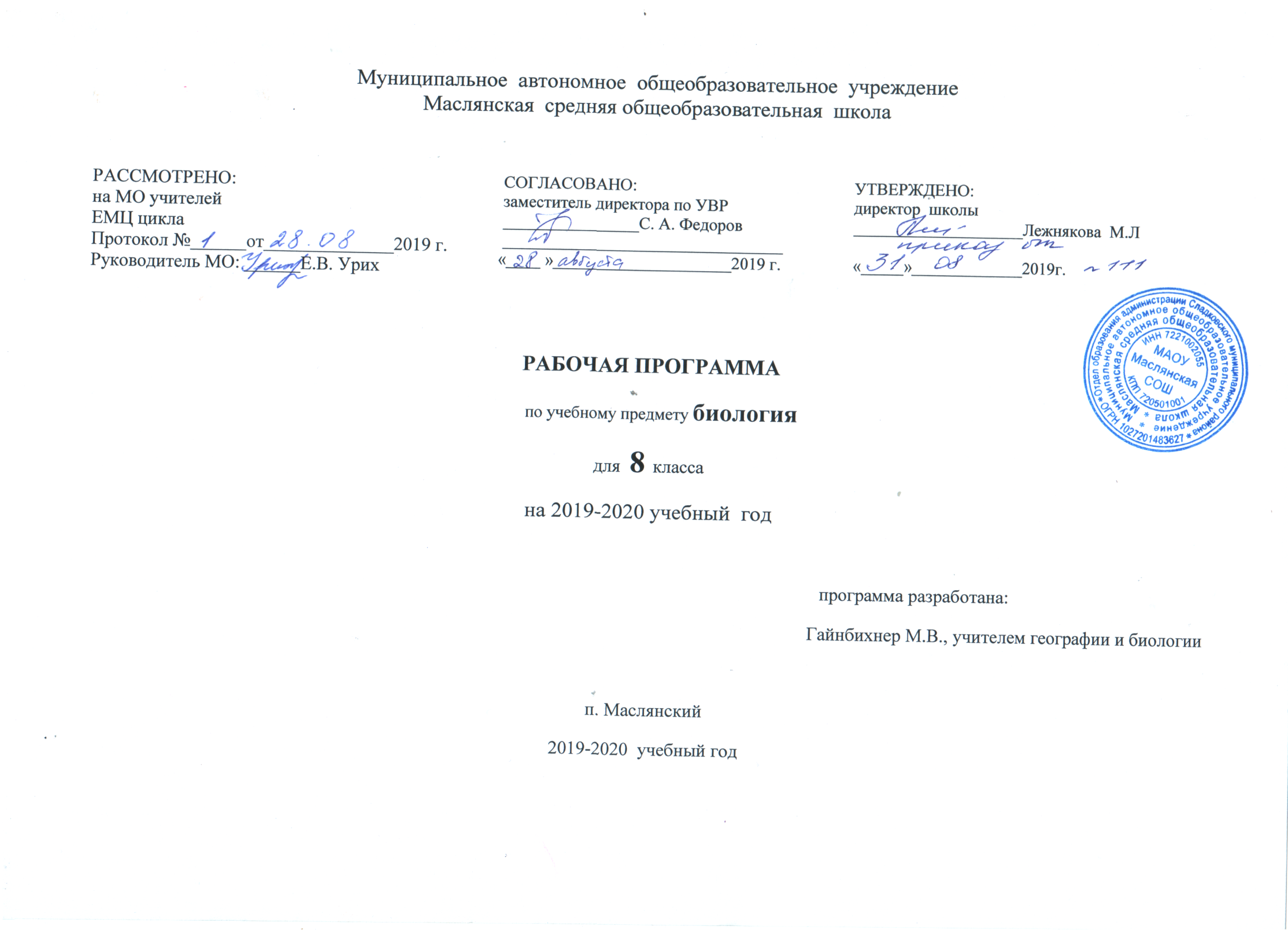   Личностные, метапредметные и предметные результаты  освоения учебного предмета и система их оценки   Требования к результатам освоения курса биологии в основной школе определяются ключевыми задачами общего образования, отражающими индивидуальные, общественные и государственные потребности, и включают личностные, метапредметные и предметные результаты освоения предмета.   Деятельность организации, осуществляющая  образовательную деятельность в образовательном учреждении при обучении биологии должна быть направлена на достижение обучающимися следующих личностных результатов:- знание основных принципов и правил отношения к живой природе, основ здорового образа жизни и здоровьесберегающих технологий;-реализация установок здорового образа жизни;-сформированность познавательных интересов и мотивов, направленных на изучение живой природы; интеллектуальных умений (доказывать, строить рассуждения, анализировать, сравнивать, делать выводы и др.); эстетического отношения к живым объектам.-воспитание у учащихся чувства гордости за российскую биологическую науку;-соблюдать правила поведения в природе;-понимание основных факторов, определяющих взаимоотношения человека и природы;-умение учащимися реализовывать теоретические познания на практике;-понимание учащимися ценности здорового  и безопасного образа жизни;-признание учащимися ценности жизни во всех её проявлениях и необходимости ответственного, бережного отношения к окружающей среде;-осознание значения семьи в жизни человека и общества;-готовность и способность учащихся принимать ценности семейной жизни;-уважительное и заботливое отношение к членам своей семьи;-понимание значения обучения для повседневной жизни и осознанного выбора профессии;-проведение учащимися работы над ошибками для внесения корректив в усваиваемые знания;-признание права каждого на собственное мнение;-эмоционально-положительное отношение к сверстникам;-готовность учащихся к самостоятельным поступкам и действиям на благо природы;-умение отстаивать свою точку зрения;-критичное отношение к своим поступкам, осознание ответственности за их последствия;-умение слушать и слышать другое мнение, вести дискуссию, оперировать фактами как доказательства, так и для опровержения существующего мнения.Метапредметными результатами освоения программы по биологии являются:-овладение составляющими исследовательской и проектной деятельности, включая умения видеть проблему, ставить вопросы, выдвигать гипотезы, давать определения понятиям, классифицировать, наблюдать, проводить эксперименты, делать выводы и заключения, структурировать материал, объяснять, доказывать, защищать свои идеи;- умение работать с разными источниками биологической информации: находить биологическую информацию в различных источниках (тексте учебника, научно-популярной литературе, биологических словарях и справочниках), анализировать и оценивать информацию, преобразовывать информацию из одной формы в другую;-способность выбирать целевые и смысловые установки в своих действиях и поступках по отношению к живой природе, здоровью своему и окружающих;-умение адекватно использовать речевые средства для дискуссии и аргументации своей позиции, сравнивать разные точки зрения, аргументировать свою точку зрения, отстаивать свою позицию. -работать с учебником и дополнительной литературой;-составлять сообщения на основе обобщения материала учебника и дополнительной литературы;-устанавливать причинно-следственные связи при анализе основных этапов эволюции и происхождения человеческих рас, на примере зависимости гибкости тела человека от строения его позвоночника, между строением анализатора и выполняемой им фунцкцией;-сравнивать клетки, ткани организма человека и делать выводы на основе сравнения;-проводить биологические исследования и делать выводы на основе полученных результатов;-проводить сравнение клеток организма человека и делать выводы на основе сравнения;-выявлять взаимосвязи между особенностями строения клеток крови и их функциями;-находить в учебной и научно-популярной литературе информацию о заболеваниях сердечно-сосудистой системы, об инфекционных заболеваниях, оформлять её в виде рефератов, докладов;-классифицировать витамины, типы и виды памяти, железы в организме человека;-устанавливать взаимосвязи при обсуждении взаимодействия нервной и гуморальной регуляции;-приводить доказательства (аргументировать) взаимосвязи человека и окружающей среды, зависимости здоровья человека от состояния окружающей среды, необходимости защиты среды обитания человека.Предметные результаты обучения Учащиеся должны знать:-методы наук, изучающих человека;-основные этапы развития наук, изучающих человека;-место человека в систематике;-основные этапы эволюции человека;-человеческие расы;-общее строение организма человека;-строение тканей организма человека;-рефлекторную регуляцию органов и систем организма человека;-строение скелета и мышц, их функции;-компоненты внутренней среды организма человека;-защитные барьеры организма;-правила переливания крови;-органы кровеносной и лимфатической систем, их роль в организме;-о заболеваниях сердца и сосудов и их профилактике;-строение и функции органов дыхания;-механизмы вдоха и выдоха;-нервную и гуморальную регуляцию дыхания;-строение и функции пищеварительной системы;-пищевые продукты и питательные вещества, их роль в обмене веществ;-правила предупреждения желудочно-кишечных инфекций и гельминтозов;-обмен веществ и энергии – основное свойство всех живых существ;-роль ферментов в обмене веществ;-классификацию витаминов;-нормы и режим питания;-наружные покровы тела человека;-строение и функции кожи;-органы мочевыделительной системы, их строение и функции;-заболевания органов выделительной системы и  способы их предупреждения;-строение нервной системы;-соматический и вегетативный отделы нервной системы;-анализаторы и органы чувств, их значение;-вклад отечественных ученых  в разработку учения о высшей  нервной деятельности;-особенности высшей нервной деятельности человека;-железы внешней, внутренней и смешанной секреции;-взаимодействие нервной  и гуморальной регуляции;-жизненные циклы организмов;-мужскую и женскую половую системы;-наследственные и врожденные заболевания и заболевания, передающиеся половым путем, а также меры их профилактики.Учащиеся должны уметь:-выделять специфические особенности человека как биосоциального существа;-объяснять место и роль человека в природе;-определять черты сходства и различия человека и животных;-доказывать несостоятельность расистских взглядов о преимуществах одних рас перед другими;-выделять существенные признаки организма человека, особенности его биологической природы;-наблюдать и описывать клетки и ткани на готовых микропрепаратах;-выделять существенные признаки процессов рефлекторной регуляции жизнедеятельности организма человека;-объяснять особенности строения скелета человека;-распознавать на наглядных пособиях кости скелета конечностей и их поясов;-оказывать первую помощь при ушибах, переломах костей и вывихах суставов;-выявлять взаимосвязь между особенностями строения клеток крови и их функциями;-проводить наблюдение и описание клеток крови на готовых микропрепаратах;-объяснять строение и роль кровеносной и лимфатической систем;-выделять особенности строения сосудистой системы и движения крови по сосудам;-измерять пульс и кровяное давление;-выделять существенные признаки процессов дыхания и газообмена;-оказывать первую помощь при отравлении угарным газом, спасении утопающего, простудных заболеваниях;- выделять существенные признаки процессов питания и пищеварения;-приводить доказательства (аргументировать) необходимости соблюдения мер профилактики нарушений работы пищеварительной системы;-выделять существенные признаки обмена веществ и превращений энергии в организме человека;-объяснять роль витаминов в организме человека;--приводить доказательства (аргументация) необходимости соблюдения мер профилактики нарушений развития авитаминозов;-выделять существенные признаки покровов тела, терморегуляции;-оказывать первую помощь при тепловом и солнечном ударе, ожогах, обморожениях, травмах кожного покрова;-объяснять значение нервной системы в регуляции процессов жизнедеятельности;-объяснять влияние отделов нервной системы на деятельность органов;-выделять существенные признаки строения и функционирования органов чувств;-выделять существенные особенности поведения и психики человека;-объяснять роль обучения и воспитания в развитии поведения и психики человека;-характеризовать особенности высшей нервной деятельности человека и роль речи в развитии человека;-выделять существенные признаки строения и функционирования органов эндокринной системы;-устанавливать единство нервной и гуморальной регуляции;-выделять существенные признаки органов размножения человека;-объяснять вредное влияние никотина, алкоголя и наркотиков на развитие плода;-приводить доказательства (аргументировать) необходимости соблюдения мер  профилактики инфекций, медико-генетического консультирования для предупреждения наследственных заболеваний человека.Раздел II. Содержание учебного предмета «Биология», 8 класс1.Общий обзор организма человека. (5 ч)Биологические и социальные факторы в становлении человека. Принципиальные отличия условий жизни человека, связанные с появлением социальной среды. Ее преимущества и издержки. Зависимость человека как от природной, так и от социальной среды. Значение знаний о строении и функциях организма для поддержания своего здоровья и здоровья окружающих.Науки об организме человека: анатомия, физиология, гигиена. Санитарно-гигиеническая служба. Функции санитарно-эпидемиологических центров (СЭЦ). Ответственность людей, нарушающих санитарные нормы общежития.Строение организма человека. Структура тела. Место человека в природе. Сходство и отличия человека от животных. Морфофизиологические особенности человека, связанные с прямохождением, развитием головного мозга, трудом, социальным образом жизни.Клетка. Строение, химический состав, жизнедеятельность: обмен веществ, ферменты, биосинтез и биологическое окисление, рост, развитие, возбудимость, деление.Ткани животных и человека: эпителиальные, соединительные, мышечные, нервная. Строение нейрона: тело, дендриты, аксон, синапсы.Уровни организации организма. Орган и системы органов. Нервная регуляция. Части и отделы нервной системы. Рефлекс, рефлекторная дуга, процессы возбуждения и торможения. Гуморальная регуляция. Роль эндокринных желез и вырабатываемых ими гормонов.Демонстрация: разложение ферментом каталазой пероксида водорода.Лабораторная работа № 1 «Действие ката лазы на пероксид водорода»Лабораторная работа № 2 «Клетки и ткани под микроскопом»Практическая работа №1 «Изучение мигательного рефлекса и его торможения».Виртуальная экскурсия «Происхождение человека»2. Опорно-двигательная система. (9 ч)Значение костно-мышечной системы. Скелет, строение, состав и соединение костей. Обзор скелета головы и туловища. Скелет поясов и свободных конечностей. Первая помощь при травмах скелета и мышц.Типы мышц, их строение и значение. Обзор основных мышц человека. Динамическая и статическая работа мышц. Энергетика мышечного сокращения. Регуляция мышечных движений.Нарушение правильной осанки. Плоскостопие. Коррекция. Развитие опорно-двигательной системы: роль зарядки, уроков физкультуры и спорта в развитии организма. Тренировочный эффект и способы его достижения.Демонстрации:Cкелета, распилов костей, позвонков, строения сустава, мышц и др.Лабораторная работа№ 3 «Строение костной ткани».Лабораторная работа№ 4 «Состав костей»Практическая работа №2 «Исследование строения плечевого пояса и предплечья»Практическая работа №3 «Изучение расположения мышц головы»Практические работы  №4 «Проверка правильности осанки»,Практические работы  №5 «Выявление плоскостопия»,Практические работы №6 «Оценка гибкости позвоночника»3. Кровеносная система. Внутренняя среда организма. (7 ч)Внутренняя среда: кровь, тканевая жидкость, лимфа; их круговорот. Значение крови и ее состав: плазма и клеточные элементы. Их функции. Свертываемость крови.Иммунитет. Органы иммунной системы. Антигены и антитела. Иммунная реакция. Клеточный и гуморальный иммунитеты. Работы Луи Пастера, И.И. Мечникова. Изобретение вакцин. Лечебные сыворотки. Классификация иммунитета. Тканевая совместимость и переливание крови. I, II, III, IV группы крови – проявление наследственного иммунитета. Резус-фактор. Резус-конфликт как следствие приобретенного иммунитета.Сердце и сосуды – органы кровообращения. Строение и функции сердца. Фазы сердечной деятельности. Малый и большой круги кровообращения. Артерии, капилляры, вены. Функции венозных клапанов. Отток лимфы. Функции лимфоузлов. Движение крови по сосудам. Давление крови на стенки сосуда. Скорость кровотока. Измерение артериального давления. Перераспределение крови в организме. Регуляция работы сердца и сосудов. Автоматизм сердечной мышцы. Болезни сердечно-сосудистой системы и их предупреждение. Первая помощь при кровотечениях.Демонстрации:Торса человека, модели сердца, приборов для измерения артериального давления (тонометра и фонендоскопа) и способов их использования.Лабораторная работа № 5«Сравнение крови человека с кровью лягушки»Практическая работа №7«Изучение явления кислородного голодания»Практические работы №8 «Определению ЧСС, скорости кровотока»Практические работы №9 «Исследование рефлекторного притока крови к мышцам, включившимся в работу»Практическая работа №10«Доказательство вреда табакокурения»Практическая работа №11 «Функциональная сердечно - сосудистая проба»4. Дыхательная система. (7 ч)   Значение дыхательной системы, ее связь с кровеносной системой. Верхние дыхательные пути. Гортань – орган голосообразования. Трахея, главные бронхи, бронхиальное дерево, альвеолы. Легкие. Пристеночная и легочные плевры, плевральная полость. Обмен газов в легких и тканях. Дыхательные движения. Нервная и гуморальная регуляции дыхания. Болезни органов дыхания, их предупреждение. Гигиена дыхания. Первая помощь при поражении органов дыхания. Понятие о клинической и биологической смерти. Приемы искусственного дыхания изо рта в рот и непрямого массажа сердца.Демонстрации:Торса человека, модели гортани и легких, модели Дондерса, демонстрирующей механизмы вдоха и выдоха.Лабораторная работа № 6 «Состав вдыхаемого и выдыхаемого воздуха»Лабораторная работа № 7 «Дыхательные движения»Практическая работа №12«Измерение обхвата груд ной клетки»Практическая работа №13«Определение запылённости воздуха»5. Пищеварительная система. (8 ч)Значение пищи и ее состав. Пищевые продукты и питательные вещества. Органы пищеварения. Пищеварение в ротовой полости, желудке и кишечнике. Строение органов пищеварительного тракта и пищеварительных желез. Форма и функции зубов.Пищеварительные ферменты ротовой полости и желудка. Переваривание пищи в двенадцатиперстной кишке (ферменты поджелудочной железы, роль желчи в пищеварении). Всасывание питательных веществ. Строение и функции тонкой и толстой кишки. Аппендикс. Симптомы аппендицита. Регуляция пищеварения.Заболевание органов пищеварения и их профилактика. Питание и здоровье.Демонстрации:Торса человека; пищеварительной системы крысы (влажный препарат).Практическая работа №14 «Определение место положения слюнных желёз»Лабораторная работа № 8 «Действие ферментов слюны на крахмал» Лабораторная работа № 9 «Действие ферментов желудочного сока на белки»6. Обмен веществ и энергии. (3 ч)Превращения белков, жиров и углеводов. Обменные процессы в организме. Подготовительная и заключительная стадии обмена. Обмен веществ и энергии в клетке: пластический обмен и энергетический обмен. Энергозатраты человека: основной и общий обмен. Энергетическая емкость пищи. Энергетический баланс. Определение норм питания. Качественный состав пищи. Значение витаминов. Гипо- и гипервитаминозы А, В1, С, D. Водорастворимые и жирорастворимые витамины. Витамины и цепи питания вида. Авитаминозы: А ("куриная слепота"), В1 (болезнь бери-бери), С (цинга), D (рахит). Их предупреждение и лечение.Практическая работа №15 «Определение тренированности организма по функциональной пробе с максимальной задержкой дыхания до и после нагрузки»7. Мочевыделительная система. (2 ч)Роль различных систем в удалении ненужных вредных веществ, образующихся в организме. Роль органов мочевыделения, их значение. Строение и функции почек. Нефрон – функциональная единица почки. Образование первичной и конечной мочи. Удаление конечной мочи из организма: роль почечной лоханки, мочеточников, мочевого пузыря и мочеиспускательного канала. Предупреждение заболеваний почек. Питьевой режим. Значение воды и минеральных солей для организма. Гигиеническая оценка питьевой воды.8. Кожа. (3 ч)Значение и строение кожных покровов и слизистых оболочек, защищающих организм от внешних воздействий. Функции эпидермиса, дермы и гиподермы. Волосы и ногти – роговые придатки кожи. Кожные рецепторы, потовые и сальные железы. Нарушения кожных покровов и их причины. Оказание первой помощи при ожогах и обморожениях. Грибковые заболевания кожи (стригущий лишай, чесотка); их предупреждение и меры защиты от заражения.Теплообразование, теплоотдача и терморегуляция организма. Роль кожи в терморегуляции. Закаливание организма. Первая помощь при тепловом и солнечном ударах.Демонстрация:Рельефной таблицы строения кожи. 9. Эндокринная  и нервная системы. (5 ч)Железы внешней, внутренней и смешанной секреции. Роль гормонов в обмене веществ, росте и развитии организма. Соматотропный гормон гипофиза, гормоны щитовидной железы. Болезни, связанные с гипофункцией (карликовость) и с гиперфункцией (гигантизм) гипофиза. Болезни щитовидной железы: базедова болезнь, слизистый отек. Гормон поджелудочной железы инсулин и заболевание сахарным диабетом. Гормоны надпочечников, их роль в приспособлении организма к стрессовым нагрузкам.Демонстрации:Модели гортани со щитовидной железой, головного мозга с гипофизом; рельефной таблицы, изображающей железы эндокринной системы.Значение нервной системы, ее части и отделы. Рефлекторный принцип работы. Прямые и обратные связи. Функция автономного (вегетативного) отдела. Симпатический и парасимпатический подотделы. Нейрогуморальная (нейрогормональная) регуляция: взаимосвязь нервной и эндокринной систем. Строение и функции спинного мозга. Отделы головного мозга, их строение и функции. Аналитико-синтетическая функция коры больших полушарий.Демонстрации:Модели головного мозга, коленного рефлекса спинного мозга, мигательного, глотательного рефлексов продолговатого мозга, функций мозжечка и среднего мозга. Практическая работа №16 «Изучение действия прямых и обратных связей»Практическая работа №17 «Штриховое раздражение кожи»    Практическая работа №18 «Изучение функций отделов головного мозга»10. Органы чувств. Анализаторы. (6 ч)Функции органов чувств и анализаторов. Ощущения и восприятия. Взаимосвязь анализаторов в отражении внешнего мира.Орган зрения. Положение глаз в черепе, вспомогательный аппарат глаза. Строение и функции оболочек глаза и его оптических сред. Палочки и колбочки сетчатки. Зрительный анализатор. Роль глазных мышц в формировании зрительных восприятий. Бинокулярное зрение. Заболевание и повреждение глаз, профилактика. Гигиена зрения.Орган слуха. Положение пирамид височных костей в черепе. Строение и функции наружного, среднего и внутреннего уха. Преддверие и улитка. Звукопередающий и звуковоспринимающий аппараты уха. Слуховой анализатор. Гигиена слуха. Распространение инфекции по слуховой трубе в среднее ухо как осложнение ангины, гриппа, ОРЗ. Борьба с шумом.Вестибулярный аппарат – орган равновесия. Функции мешочков преддверия внутреннего уха и полукружных каналов.Органы осязания, обоняния, вкуса, их анализаторы. Взаимосвязь ощущений – результат аналитико-синтетической деятельности коры больших полушарий.Демонстрации:Модели черепа, глаза и уха.Практические работы №19 «Исследование реакции зрачка на освещённость», Практические работы №20 «Исследование принципа работы хрусталика, обнаружение слепого пятна»  Практические работы  №21 «Оценка состояния вестибулярного аппарата»  Практические работы  №22 «Исследование тактильных рецепторов»11. Поведение и высшая нервная деятельность (9 ч)Врожденные формы поведения: безусловные рефлексы, инстинкты, запечатление. Приобретенные формы поведения. Условные рефлексы, динамический стереотип, рассудочная деятельность.Открытие И.М. Сеченовым центрального торможения. Работы И.П. Павлова: открытие безусловного и условного торможения, закон взаимной индукции возбуждения – торможения. А.А. Ухтомский. Открытие явления доминанты. Биологические ритмы: сон и его значение, фазы сна, сновидения.Особенности высшей нервной деятельности человека. Речь и сознание. Функции внешней и внутренней речи. Речевые центры и значение языковой среды. Роль трудовой деятельности в появлении речи и осознанных действий.Познавательные процессы: ощущение, восприятие, память, воображение, мышление. Виды памяти, приемы запоминания. Особенности мышления, его развитие.Воля, эмоции, внимание. Анализ волевого акта. Качество воли. Физиологическая основа эмоций.Внимание. Непроизвольное и произвольное внимание. Способы поддержания внимания.Изменение работоспособности, борьба с утомлением. Стадии работоспособности: врабатывание, устойчивая работоспособность, утомление. Организация отдыха на разных стадиях работоспособности. Режим дня.Демонстрации: Модели головного мозга, двойственных изображений, выработки динамического стереотипа зеркального письма, иллюзий установки.Практическая работа №23 «Перестройка динамического стереотипа» Практическая работа  №24 «Изучение внимания»12.Половая система. Индивидуальное развитие организма. (4 ч)Роль половых хромосом в определении развития организма либо по мужскому, либо по женскому типу. Женская половая (репродуктивная) система. Развитие яйцеклетки в фолликуле, овуляция, менструация. Мужская половая система. Образование сперматозоидов. Поллюции. Гигиена промежности.Наследственные и врожденные заболевания. Болезни, передающиеся половым путем (СПИД, сифилис, гонорея).Внутриутробное развитие. Оплодотворение, образование зародыша и плода. Закон Геккеля – Мюллера и причины отклонения от него. Развитие организма после рождения. Изменения, связанные с пубертатом. Календарный, биологический и социальный возрасты человека.Влияние наркогенных веществ на здоровье и судьбу человека. Психологические особенности личности: темперамент, характер, интересы, склонности, способности. Роль наследственности и приобретенного опыта в развитии способностей. Демонстрации: Модели зародышей человека и животных разных возрастов.Раздел III. Тематическое планированиеПриложение 1Календарно-тематическое планирование, 8 класс№ п/пНазвание разделаКоличество часов1.1.Общий обзор организма человека. (5 ч)22. Опорно-двигательная система. (9 ч)33. Кровеносная система. Внутренняя среда организма. (7 ч)4Дыхательная система. (7 ч)5.Пищеварительная система. (8 ч)6.Обмен веществ и энергии. (3 ч)7.7. Мочевыделительная система. (2 ч)8.Кожа. (3 ч)9Эндокринная  и нервная системы. (5 ч)10Органы чувств. Анализаторы. (6 ч)11Поведение и высшая нервная деятельность (9 ч)12Половая система. Индивидуальное развитие организма. 4 ч                                                                                    Итого:                                                                                    Итого:68